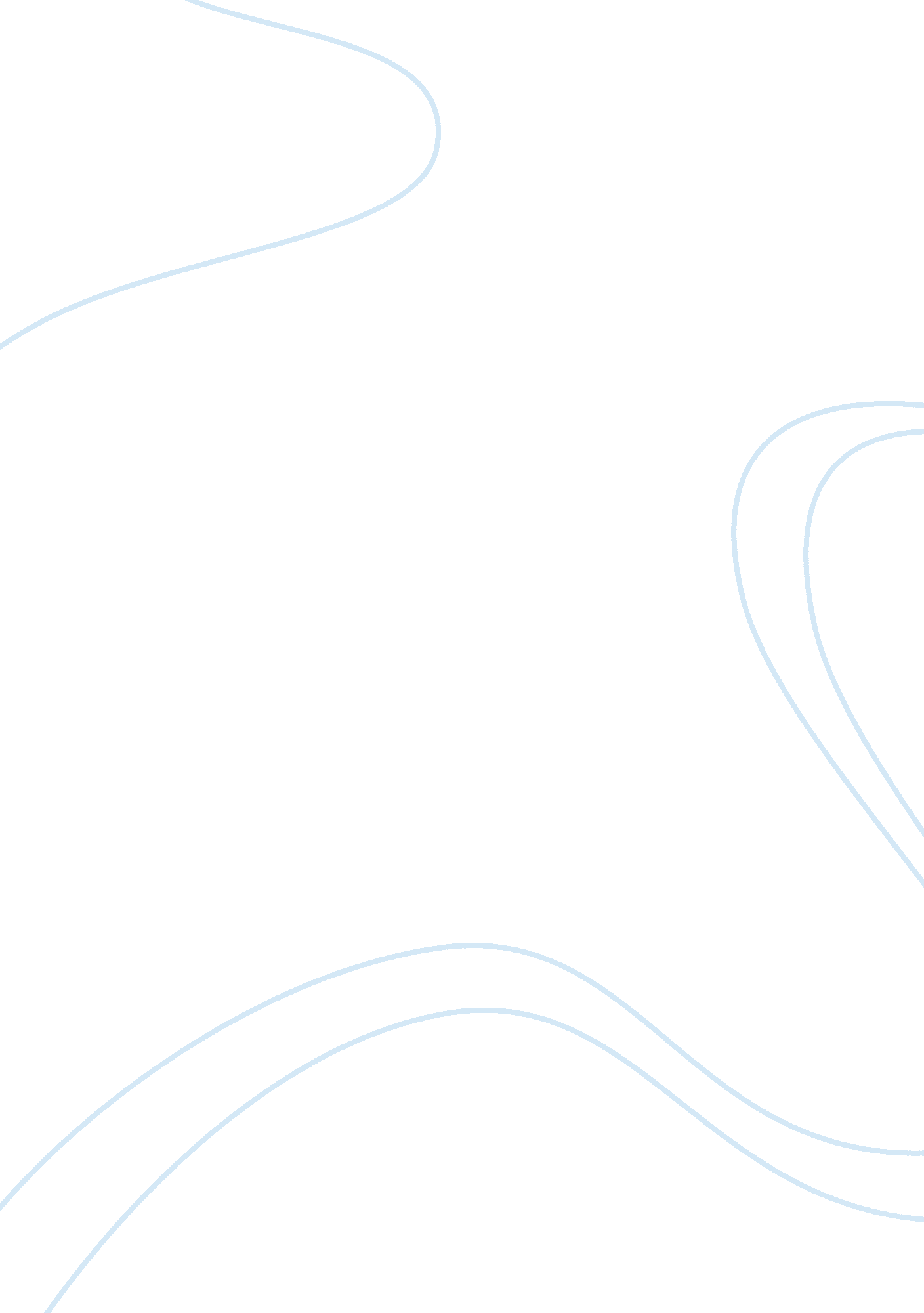 Reasons for attending college or universityEducation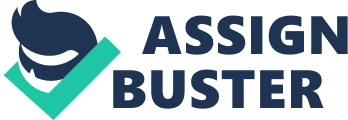 Reasons for Attending College or University Summary: People attend college or university for many different reasons, such as new experiences, careerpreparation, and increased knowledge. Many people attend colleges and universities all over the world to study and conduct research. What are their expectations of theacademicexperience? In my opinion, people involved in collegiate programs have two main purposes: to gain the experiences and certificates that prepare them for future careers and to increase their knowledge about different aspects of life. Many people desire stable careers that deeply affect their lives. Therefore, good preparation for a future career is a necessity. To maintain and promote your position at a company, especially in certain kinds of jobs, you must have the knowledge and experiences that come from attending a college or university. The skills, spirit, and confidence you gain from studying help equip you for your work. Moreover, it is easier to find a good job when you have qualified certificates. Many well-educated people can carry out their tasks smoothly and methodically with more economization of time and strength than people who manage their work by learning from their failures. Another advantage of attending a college or university is the relationships you build with other people. These relationships help you improve yourself. In a collegiateenvironment, you learn how to work in groups and how to cooperate with your partners. You also learn to achieve mutual understanding, an essential and useful skill in your future work. The second reason for attending a college or university, increasing knowledge about many aspects of life, might seem a little impractical, but it is, in fact, very practical. Some people have the misconception that studying in college provides them only with knowledge relating directly to their major and that getting certificates is the most important purpose of attending college. With thosegoalsin mind, they often neglect subjects that don't seem to be applicable to their work. However, knowledge from college is not just useful for your job; it also is useful for many other things in life. For example, people with basic knowledge about literature, history, art, psychology, etc. might enjoy their lives more than unlearned people. They also might overcome difficulties andstressmore easily, as well as have an acceptable and optimistic attitude toward obstacles and failures in their lives. Furthermore, cultivated people might treat others in their communities with more regard. Nothing you study in college is useless, and increasing knowledge is as important as getting certificates. The more knowledge you have, the more poetic your life is. Generally speaking, it's always necessary to have a goodeducation. In addition to obtaining the appropriate certificates, attending a college or university gives you a great opportunity to learn about many different things on both macroscopic and microscopic levels. While the specific reasons people attend colleges and universities might differ, the fundamental purposes are the same: they want to obtain the necessary training and education for their future careers and they want to learn about a variety of different subjects that will apply to their lives outside their future careers. Therefore, everyone who chooses to attend a college or university should always strive to reach their goals and aspirations. This section contains 509 words (approx. 2 pages at 300 words per page)| | 